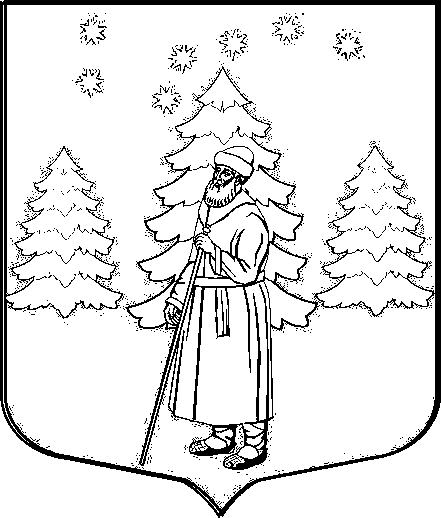 АДМИНИСТРАЦИЯ СУСАНИНСКОГО СЕЛЬСКОГО ПОСЕЛЕНИЯГАТЧИНСКОГО МУНИЦИПАЛЬНОГО РАЙОНАЛЕНИНГРАДСКОЙ ОБЛАСТИП О С Т А Н О В Л Е Н И Е 08.04.2019    					    	                                                          № 178В целях организации работы администрации Сусанинского сельского поселения Гатчинского муниципального района Ленинградской области (далее - администрации Сусанинского сельского поселения) по осуществлению государственных полномочий по составлению протоколов об административных правонарушениях, руководствуясь статьей 1.9 Областного закона Ленинградской области № 47-оз от 02.07.2003 «Об административных правонарушения» (с последующими изменениями), Уставом муниципального образования «Сусанинское сельское поселение», администрация Сусанинского сельского поселенияП О С Т А Н О В Л Я Е Т:Наделить полномочиями по составлению протоколов об административных правонарушения, предусмотренных статьями 2.2, 2.2-1, 2.3, 2.6, 2.10, 2.10-1, 2.10-2, 2.11, 3.1 (в отношении объектов, находящихся в муниципальной собственности), 3.2, 3.3, 3.5, 3.5-1, 3.7, 4.2, 4.3, 4.4, 4.5, 4.6, 4.7, 4.8, 4.9, 4.10, 4.11, 4.12, 4.13 (в отношении автомобильных дорог общего пользования местного значения), 4.14 (в отношении собственников или иных законных владельцев зданий, строений, сооружений, земельных участков, находящихся в собственности граждан, юридических лиц, муниципальной собственности муниципального образования «Сусанинское сельское поселение», 7.2, 7.2-1, 7.6, 8.1 (в отношении предоставления муниципальных услуг), 9.1 областного закона Ленинградской области от 02.07.2003 № 47-оз «Об административных правонарушениях» следующих должностных лиц администрации Сусанинского сельского поселения:заместителя главы администрации Сусанинского сельского поселения Федорченко Вячеслава Викторовича;начальника сектора администрации Сусанинского сельского поселения Бирало Татьяну Владимировну;ведущего специалиста администрации Сусанинского сельского поселения Румб Марию Владимировну;ведущего специалиста администрации Сусанинского сельского поселения Егорову Светлану Михайловну;ведущего специалиста администрации Сусанинского сельского поселения Михайлову Анну Александровну;директора МКУ «Центр благоустройства и ЖКХ» Устинова Александра Леонидовича.2. Должностные лица, указанные в п. 1 настоящего Постановления, несут постатейную ответственность за составление протоколов об административных правонарушениях в соответствии с приложением №1 настоящего Постановления. 3. Должностные лица, указанные в п. 1 настоящего Постановления, при выявлении административных правонарушений уполномочены составлять протоколы об административных правонарушениях в соответствии с Кодексом Российской Федерации об административных правонарушениях и направлять их в административную комиссию Гатчинского муниципального района Ленинградской области.4. Постановление администрации от 19.11.2018 № 539 «О наделении должностных лиц администрации Сусанинского сельского поселения Гатчинского муниципального района Ленинградской области полномочиями по составлению протоколов об административных правонарушениях» считать утратившим силу.5. Настоящее Постановление вступает в силу с момента подписания и подлежит размещению на официальном сайте муниципального образования «Сусанинское сельское поселение».6. Контроль за исполнением настоящего Постановления оставляю за собой.Глава администрацииСусанинского сельского поселения						      Е.В. БордовскаяПриложение к постановлению администрацииСусанинского сельского поселения  от 08.04.2019 № 178О наделении должностных лиц администрации Сусанинского сельского поселения Гатчинского муниципального района Ленинградской области полномочиями по составлению протоколов об административных правонарушенияхстатьяНазвание статьиФИО уполномоченного лица2.2.Нарушение установленных законодательством ЛО требований, предъявляемых к содержанию и выгулу домашних животныхУстинов А.Л.Румб М.В.2.2-1.Нарушение порядка отлова безнадзорных животныхУстинов А.Л.Румб М.В.2.3.Жестокое обращение с животнымиФедорченко В.В.Румб М.В.2.6.Нарушение тишины и покояФедорченко В.В.Румб М.В.2.10.Нарушение установленных органами гос.власти ЛО правил охраны жизни людей на водных объектах, расположенных на территории ЛОФедорченко В.В.2.10-1.Нарушение установленного ОМСУ запрета выхода граждан на ледовое покрытие водных объектовФедорченко В.В.2.10-2.Нарушение правил использования водных объектов общего пользования для личных и бытовых нуждФедорченко В.В.2.11.Приставание к гражданам в общественных местахФедорченко В.В.Устинов А.Л.Румб М.В.3.1.Нарушение порядка распоряжения объектами нежилого фонда, находящимися в собственности ЛО или в муниципальной собственности, и порядка использования указанных объектовБирало Т.В.Михайлова А.А.3.2.Завышение (занижение) регулируемых органами государственной власти ЛО, органами местного самоуправления ценФедорченко В.В.Румб М.В.3.3.Торговля в не отведенных для этого местахБирало Т.В.Румб М.В.3.5.Нарушение ограничений времени и мест розничной продажи алкогольной продукции, ограничений розничной продажи безалкогольных тонизирующих напитковБирало Т.В.Румб М.В.3.5-1.Нарушение ограничений в сфере розничной продажи электронных систем доставки никотина и жидкостей для электронных систем доставки никотина несовершеннолетнимБирало Т.В.Румб М.В.3.7.Размещение нестационарных торговых объектов с нарушением схемы размещения нестационарных торговых объектовБирало Т.В.Егорова С.М.4.2.Нарушение правил содержания мест погребения, установленных органами местного самоуправления Ленинградской областиБирало Т.В.Егорова С.М.4.3.Ненадлежащее содержание фасадов нежилых зданий и сооружений, произведений монументально-декоративного искусстваБирало Т.В.Михайлова А.А.Егорова С.М.4.4.Создание препятствий для вывоза мусора и уборки территорииФедорченко В.В.Устинов А.Л.4.5.Нарушение требований по поддержанию эстетического состояния территорий поселений, городского округаУстинов А.Л.Румб М.В.4.6.Размещение объявлений, иных информационных материалов вне установленных местУстинов А.Л.Бирало Т.В.4.7.Нанесение надписей и графических изображений вне отведенных для этих целей местУстинов А.Л.Румб М.В.4.8.Сидение на спинках скамеек в зонах рекреационного назначенияУстинов А.Л.Румб М.В.4.9.Размещение механических транспортных средств на территориях, занятых зелеными насаждениями, на территориях детских и спортивных площадокУстинов А.Л.Румб М.В.4.10.Нарушение требований по скашиванию и уборке дикорастущей травы, корчеванию и удалению дикорастущего кустарника, удалению борщевика СосновскогоУстинов А.Л.Егорова С.М.4.11.Нарушение требований по содержанию фасадов и витрин встроенных нежилых помещений многоквартирного домаМихайлова А.А.Румб М.В.4.12.Повреждение элементов благоустройства при производстве земляных, строительных и ремонтных работУстинов А.Л.Егорова С.М.4.13.Нарушение порядка создания и использования, в том числе на платной основе, парковок (парковочных мест), расположенных на автомобильных дорогах общего пользования регионального, межмуниципального, местного значенияФедорченко В.В.Румб М.В.4.14.Нарушение сроков уборки снега и льда, установленных правилами благоустройства территории муниципального образованияФедорченко В.В.Румб М.В.7.2.Нарушение порядка официального использования официальных символов ЛОФедорченко В.В.Румб М.В.7.2-1.Нарушение порядка официального использования герба и флага муниципального образованияФедорченко В.В.Румб М.В.7.6.Создание препятствий в осуществлении деятельности органов местного самоуправленияФедорченко В.В.Румб М.В.8.1.Нарушение законодательства об организации предоставления государственных и муниципальных услугФедорченко В.В.Румб М.В.9.1.Нарушение правил землепользования и застройкиБирало Т.В.Егорова С.М.